24.04.2020 r.Edukacja polonistyczna.Przeczytaj tekst. Na podstawie tekstu wykonaj zadania.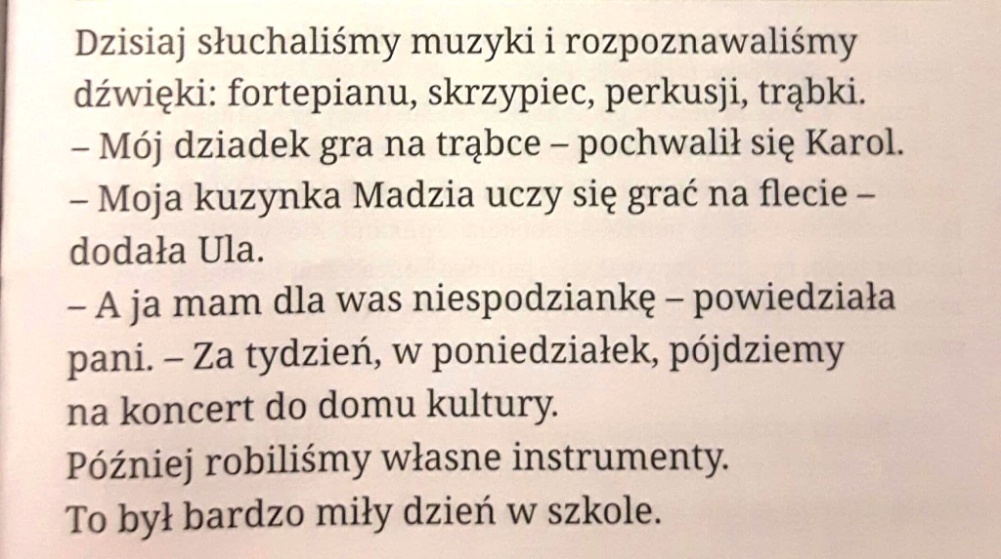 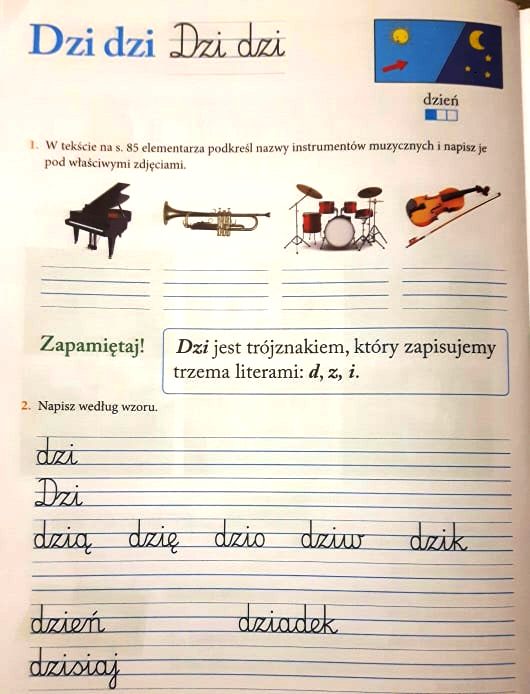 Uzupełnij dialog.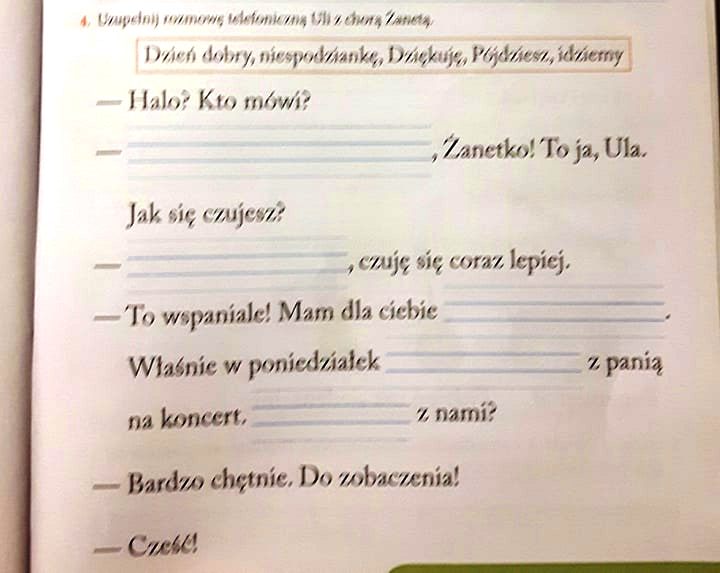 Edukacja matematyczna.Wykonaj zadania.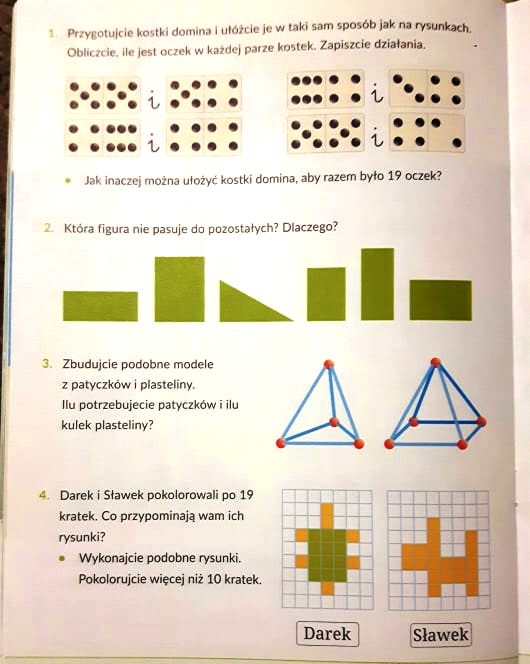 Edukacja techniczna.Wykonaj model gitary.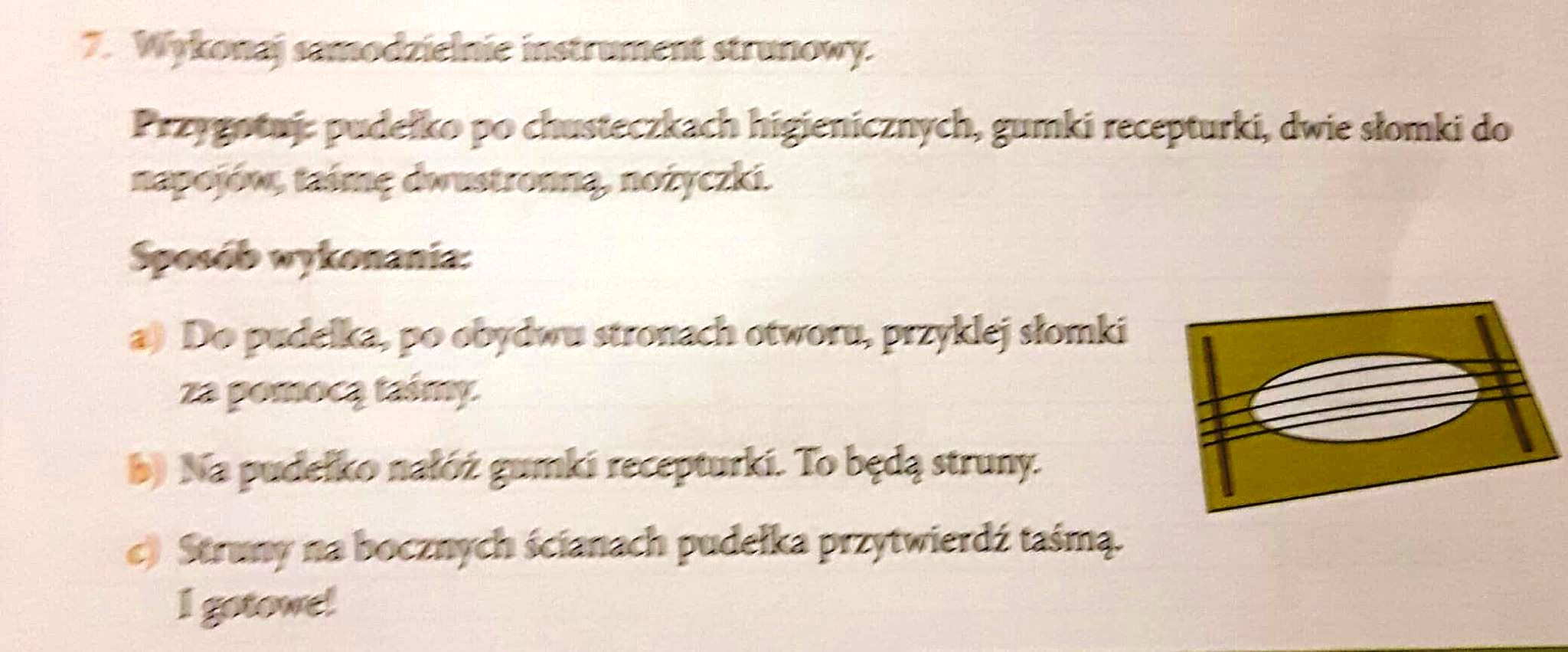 